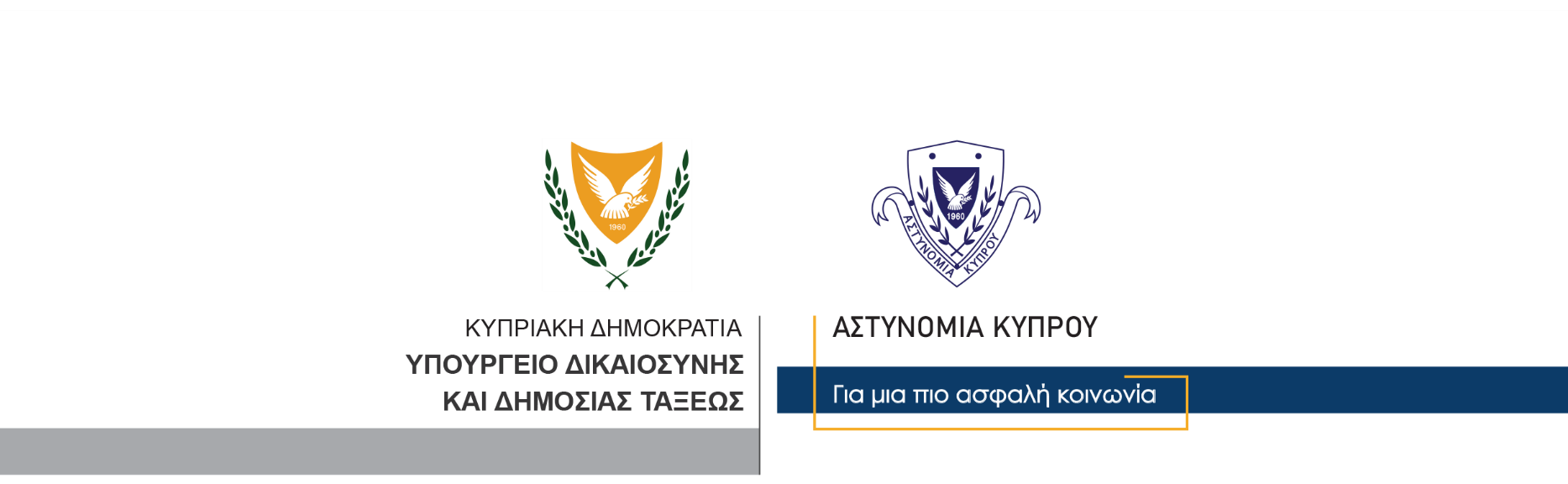 14 Απριλίου, 2022  Δελτίο Τύπου 1Εντοπισμός και κατάσχεση 498 κροτίδων Συνελήφθη 20χρονοςΜέλη του ΟΠΕ Λεμεσού ανέκοψαν γύρω στις 10.20 χθες βράδυ για έλεγχο, αυτοκίνητο το οποίο κινείτο σε δρόμο της Λεμεσού.Κατά τον έλεγχο που ακολούθησε, διαπιστώθηκε ότι οδηγός του οχήματος ήταν 20χρονος κάτοικος Λεμεσού, ο οποίος παρέδωσε στα μέλη της Αστυνομίας ένα χειροποίητο τσιγάρο το οποίο περιείχε κάνναβη αναμεμειγμένη με βιομηχανοποιημένο καπνό. Σε έρευνα που ακολούθησε εντός του οχήματος, εντοπίστηκε στο πίσω κάθισμα, ένα νάιλον σακούλι το οποίο περιείχε συνολικά 498 κροτίδες.Ο 20χρονος συνελήφθη για αυτόφωρα αδικήματα και αφού κατηγορήθηκε γραπτώς, αφέθηκε ελεύθερος για να κλητευθεί ενώπιον Δικαστηρίου. Η ΥΚΑΝ (Κλιμάκιο Λεμεσού) σε συνεργασία με το ΤΑΕ Λεμεσού συνεχίζουν τις εξετάσεις. 			 						       Κλάδος ΕπικοινωνίαςΥποδιεύθυνση Επικοινωνίας Δημοσίων Σχέσεων & Κοινωνικής Ευθύνης